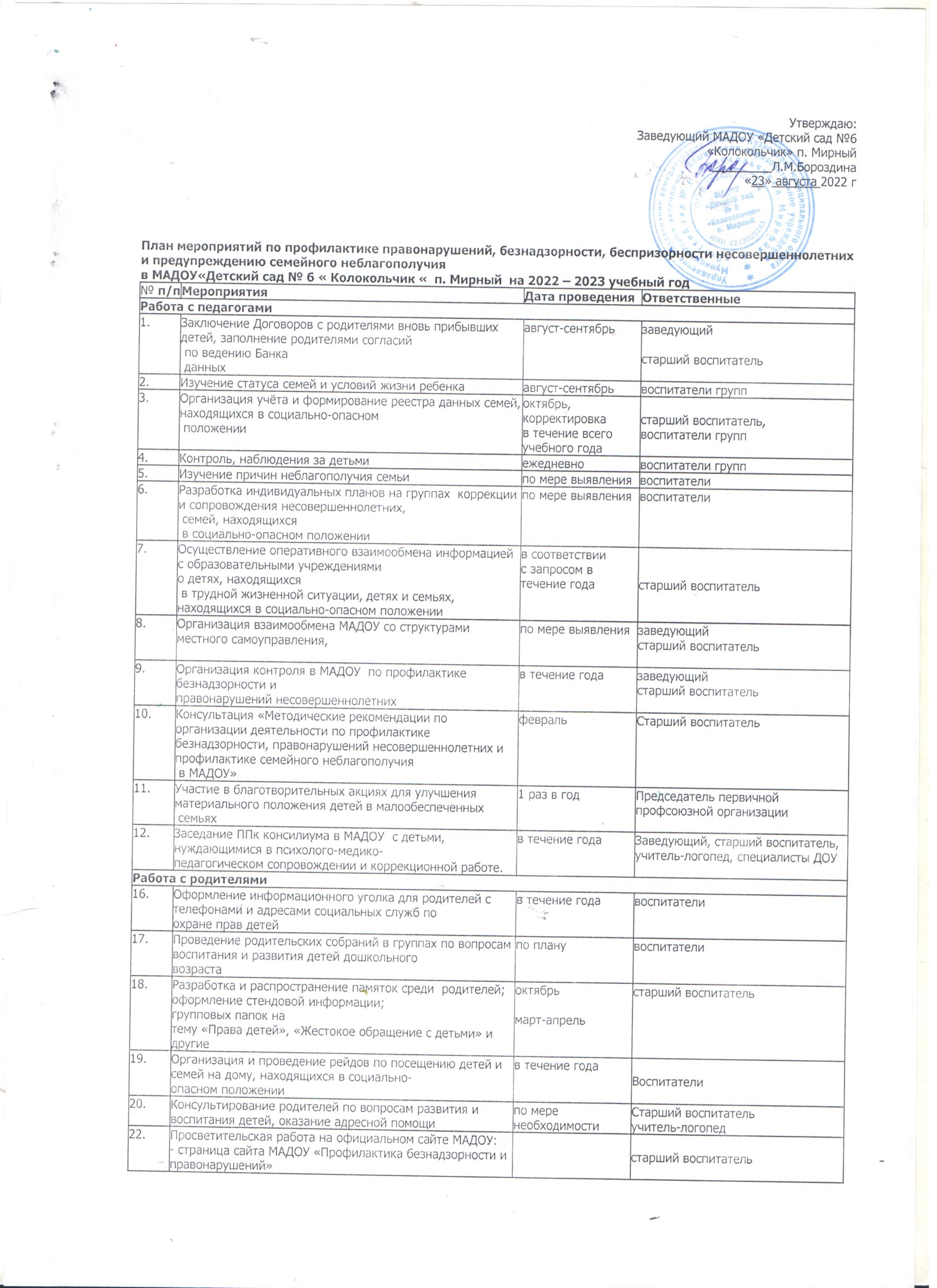 План мероприятий по профилактике правонарушений, безнадзорности, беспризорности несовершеннолетнихи предупреждению семейного неблагополучияв МАДОУ«Детский сад № 6 « Колокольчик «  п. Мирный  на 2022 – 2023 учебный год№ п/пМероприятияДата проведенияОтветственныеРабота с педагогамиРабота с педагогамиРабота с педагогамиРабота с педагогами1.Заключение Договоров с родителями вновь прибывших детей, заполнение родителями согласий по ведению Банка данныхавгуст-сентябрь заведующийстарший воспитатель2.Изучение статуса семей и условий жизни ребенкаавгуст-сентябрьвоспитатели групп3.Организация учёта и формирование реестра данных семей, находящихся в социально-опасном положенииоктябрь, корректировкав течение всего учебного годастарший воспитатель, воспитатели групп4.Контроль, наблюдения за детьмиежедневновоспитатели групп5.Изучение причин неблагополучия семьипо мере выявлениявоспитатели6.Разработка индивидуальных планов на группах  коррекции и сопровождения несовершеннолетних, семей, находящихся в социально-опасном положениипо мере выявлениявоспитатели7.Осуществление оперативного взаимообмена информацией с образовательными учреждениямио детях, находящихся в трудной жизненной ситуации, детях и семьях, находящихся в социально-опасном положениив соответствиис запросом в течение годастарший воспитатель8.Организация взаимообмена МАДОУ со структурами местного самоуправления,по мере выявлениязаведующийстарший воспитатель9.Организация контроля в МАДОУ  по профилактике безнадзорности иправонарушений несовершеннолетнихв течение годазаведующийстарший воспитатель10.Консультация «Методические рекомендации по организации деятельности по профилактикебезнадзорности, правонарушений несовершеннолетних и профилактике семейного неблагополучия в МАДОУ»февральСтарший воспитатель11.Участие в благотворительных акциях для улучшения материального положения детей в малообеспеченных семьях1 раз в годПредседатель первичнойпрофсоюзной организации12.Заседание ППк консилиума в МАДОУ  с детьми, нуждающимися в психолого-медико-педагогическом сопровождении и коррекционной работе.в течение годаЗаведующий, старший воспитатель, учитель-логопед, специалисты ДОУРабота с родителямиРабота с родителямиРабота с родителямиРабота с родителями16.Оформление информационного уголка для родителей с телефонами и адресами социальных служб поохране прав детейв течение годавоспитатели17.Проведение родительских собраний в группах по вопросам воспитания и развития детей дошкольноговозрастапо планувоспитатели18.Разработка и распространение памяток среди  родителей; оформление стендовой информации;групповых папок натему «Права детей», «Жестокое обращение с детьми» и другиеоктябрьмарт-апрельстарший воспитатель19.Организация и проведение рейдов по посещению детей и семей на дому, находящихся в социально-опасном положениив течение годаВоспитатели20.Консультирование родителей по вопросам развития и воспитания детей, оказание адресной помощипо меренеобходимостиСтарший воспитательучитель-логопед22.Просветительская работа на официальном сайте МАДОУ:- страница сайта МАДОУ «Профилактика безнадзорности и правонарушений»- Консультация «Характер воспитания и моральный климат в семье, законопослушное поведениеродителей», «Если ребёнок грубит», «Агрессивные дети», «Обиды», « «Любить ребёнка. КАК?- Размещение информации «Телефон доверия – шаг к безопасности», "Родитель, прочти внимательно!"в течение годастарший воспитатель23.Организация совместной деятельности с родителями воспитанников:- консультации на темы: «Характер воспитания и моральный климат в семье, законопослушноеповедение родителей», «Поощрение и наказание» «Отец в воспитании», «Жестокое обращениес детьми», «Создание благоприятной семейной атмосферы»;- спортивные праздники: «Робинзонада», «В мире воздушных шаров»- неделя здоровья - - творческие мастерские: «Подготовка детей к школе»;·         - конкурсы: «Новогодняя игрушка», «Зимняя фантазия», «Волшебная книга»,«Весёлые старты»,  и т.д.·         - праздники: «Здравствуй, осень», «День матери»,·         «Новогодняя сказка»,  «День защитника Отечества», «Праздник Весны»,·         «Прощай, Масленица», «День защиты детей» и др.в течение годастарший воспитатель,воспитатели, учитель-логопед,инструктор пофизической культуре,воспитатели,музыкальный руководитель24.Выпуск информационных листов и буклетов:- «Права и обязанности родителей»;- «Жестокое обращение с детьми»;- «Заповеди для родителей по созданию благоприятной атмосферы в семье»;- «Домашнему насилию нет оправданий»;- «Это должен знать каждый родитель»В течение годастарший воспитательРабота с детьмиРабота с детьмиРабота с детьмиРабота с детьми26.Реализация  индивидуального маршрута коррекционной помощи несовершеннолетним, ихдальнейшего развитияВ течение годастарший воспитатель,воспитатели групп,специалисты28.Районный конкурс рисунков среди воспитанников ДОУ «Я выбираю президента России»В течении годавоспитатели29.Месячник гражданской и правовой сознательности «Мой выбор» (в т.ч. проведение НОД, беседо правах детей, выставки рисунков «Я и мои права»)ноябрьвоспитатели старших,подготовительных групп30.Выставки детского творчества:«Права детей»; «Здорово быть здоровым», «Золотая осень», «Зимушка - зима», «Мамочкалюбимая моя», «Защитники Отечества», «Весна - красна», «До свидания детский сад» и др.В течение годавоспитатели31.Праздники:·         «Здравствуй, осень»;·          «День матери»;·         «Новогодняя сказка»;·         «День защитника Отечества»;·         «Праздник Весны»;·         «Масленица»;«День защиты детей» и др.В течение годамузыкальный руководитель